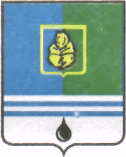 ПОСТАНОВЛЕНИЕАДМИНИСТРАЦИИ ГОРОДА КОГАЛЫМАХанты-Мансийского автономного округа - ЮгрыО внесении дополнения в постановление Администрациигорода Когалымаот 31.01.2014 №145Руководствуясь статьёй 136 Трудового кодекса Российской Федерации, Уставом города Когалыма:В постановление Администрации города Когалыма от 31.01.2014 №145 «Об утверждении Положения об оплате и стимулировании труда  работников муниципального бюджетного учреждения «Коммунспецавтотехника» (далее – постановление) внести следующее дополнение:Раздел 1 приложения к постановлению дополнить пунктом 1.11 следующего содержания:«1.11. Выплата заработной платы работникам учреждения производится с периодичностью и в сроки, установленные в учреждении: - 23 числа текущего месяца – за первую половину месяца;- 8 числа месяца, следующего за отработанным – окончательный расчет за отработанный месяц.При совпадении дня выплаты с выходным или нерабочим днем, праздничным днем, выплата заработной платы производится накануне этого дня.».Действие настоящего постановления распространяется на правоотношения возникшие с 01.12.2017.Опубликовать настоящее постановление в газете «Когалымский вестник» и разместить на официальном сайте Администрации города Когалыма в информационно-телекоммуникационной сети «Интернет» (www.admkogalym.ru).Контроль за выполнением постановления возложить на заместителя главы города Когалыма Т.И.Черных.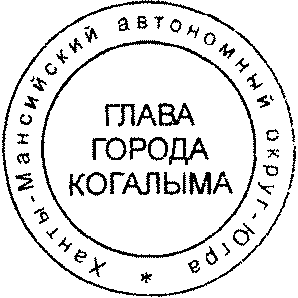 Глава города Когалыма					Н.Н.ПальчиковСогласовано:зам. главы г.Когалыма				М.А.Рудиковпредседатель КФ				М.Г.Рыбачокначальник ЮУ					В.В.Геновзам. начальника УЭ				Ю.Л.Спиридоновадиректор МБУ «КСАТ»			В.Г.БуланыйПодготовлено:начальник ОТиЗ УЭ				Н.М.ПрытоваРазослать: УЭ,  М.А.Рудикову, ОФЭОиК, МБУ «КСАТ», газета.От «18»декабря2017г. № 2727